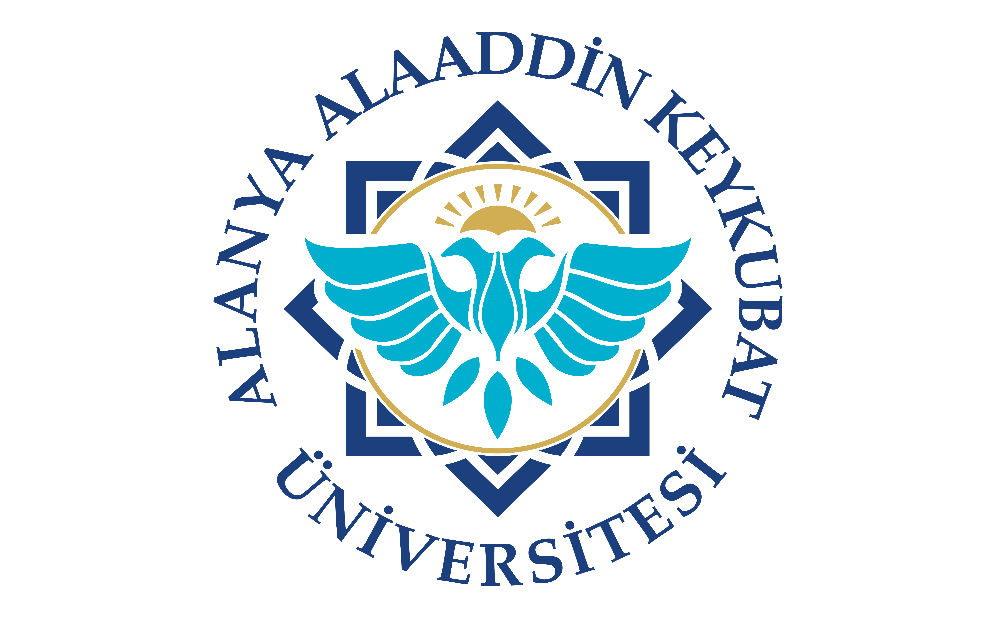 T.C.ALANYA ALAADDİN KEYKUBAT ÜNİVERSİTESİ     ………………….. FAKÜLTESİ /MESLEK YÜKSEKOKULU………………….. BÖLÜMÜ / ANA BİLİM DALI / PROGRAMI AÇILMASI BAŞVURU DOSYASIMART, 20..T.C.ALANYA ALAADDİN KEYKUBAT ÜNİVERSİTESİ…………………………… FAKÜLTESİ/MESLEK YÜKSEKOKULU…………………………………………. BÖLÜMÜ / ANA BİLİM DALI / PROGRAMIDOLULUK ORANIN %90 ALTI OLMASINA RAĞMEN AÇILMA GEREKÇESİ